RESEARCH PAPER OUTLINE FORMATHONORS US HISTORY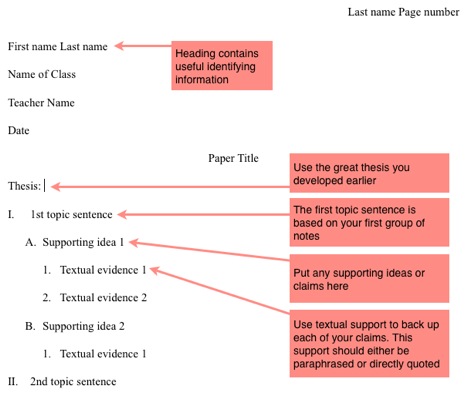 